Publicado en Sevilla el 18/03/2020 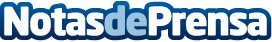 Más de 15.000 alumnos de FP recibirán formación IT online durante el confinamientoDurante los dos primeros días de Estado de Alarma más de 2.000 alumnos de toda España se han unido a BecasOW para formarse en tecnología. Programación, Cloud Computing y Ciberseguridad son las temáticas más demandadas por los alumnos de FP.Openwebinars, que lleva impartidas más de medio millón de horas de formación online, ofrece consejos a aquellas empresas y profesores que quieran hacer virtual la formación presencialDatos de contacto:Víctor HumanesResponsable de BecasOW: Víctor Humanes, CoFundador y Director Desarrollo Negocio (victor@openwebinars.net | 615412316)954002382 - 61541231Nota de prensa publicada en: https://www.notasdeprensa.es/mas-de-15-000-alumnos-de-fp-recibiran Categorias: Nacional Programación Andalucia Emprendedores E-Commerce Software Ciberseguridad Formación profesional http://www.notasdeprensa.es